Немішаївська ЗОШ І-ІІІ ступенів №1ФОТОЗВІТПРО НАВЧАЛЬНУ ПРАКТИКУ ТА ЕКСКУРСІЇУЧНІВ 6-А ТА 6-Б КЛАСІВКласні керівники: Грумент Т.В., Саух Н.М.Спортивні змагання з футболу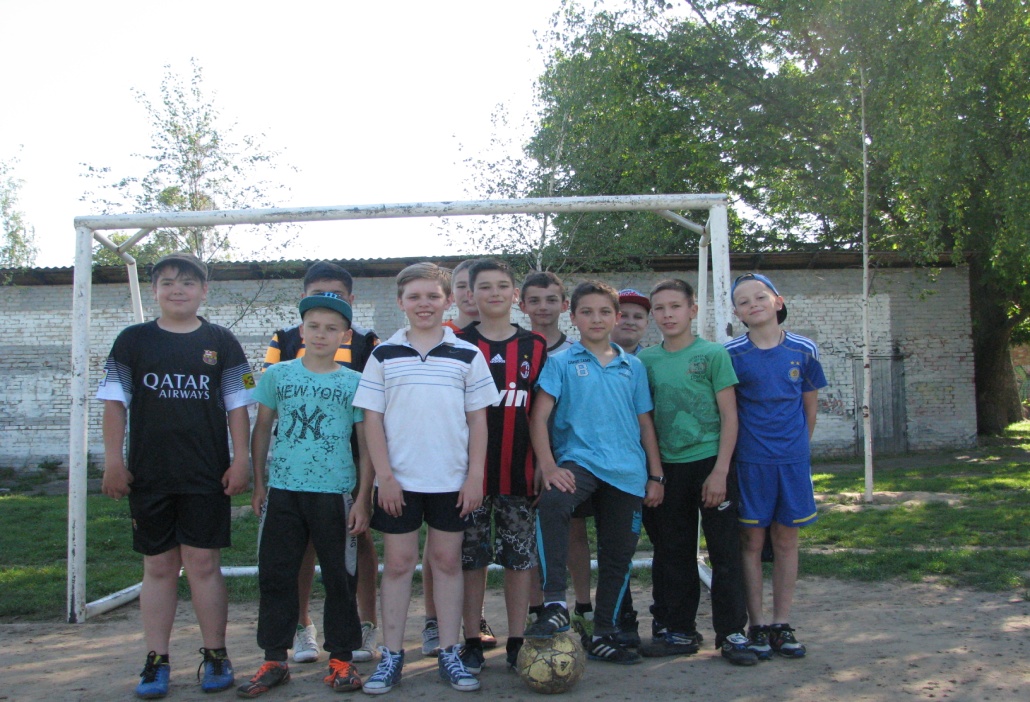 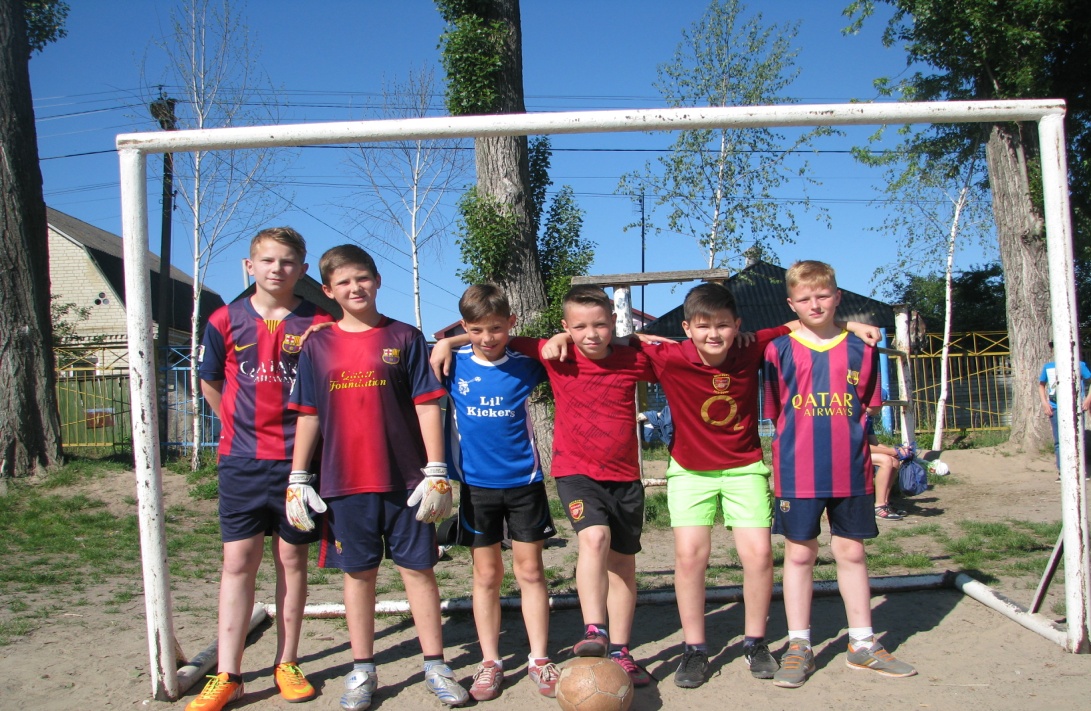 та волейболу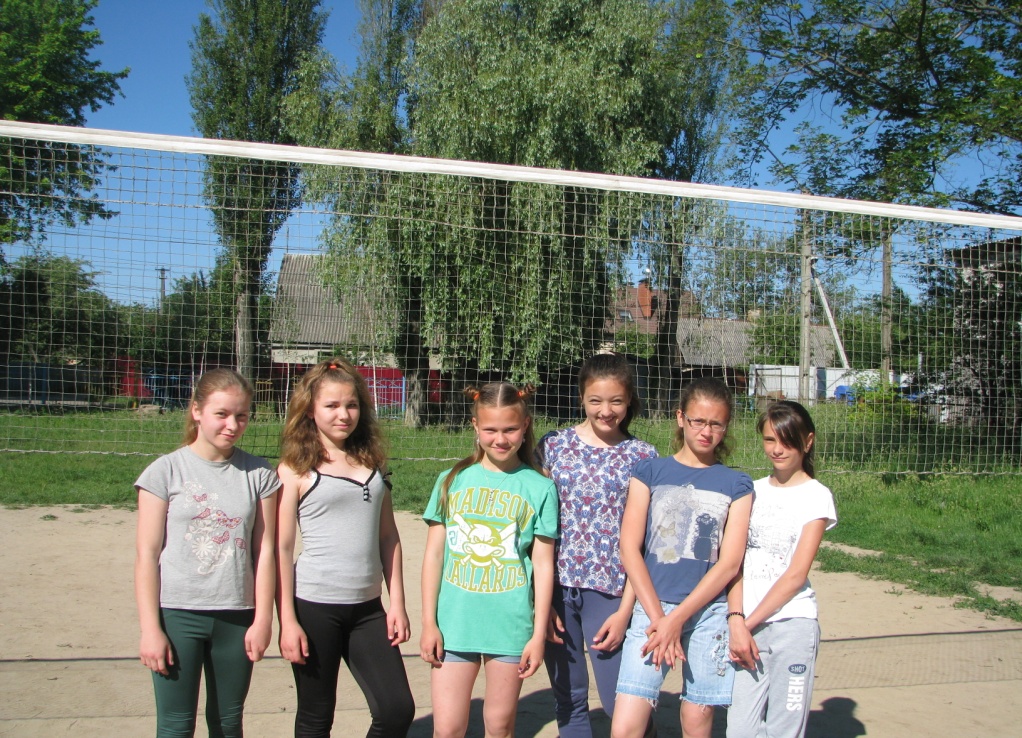 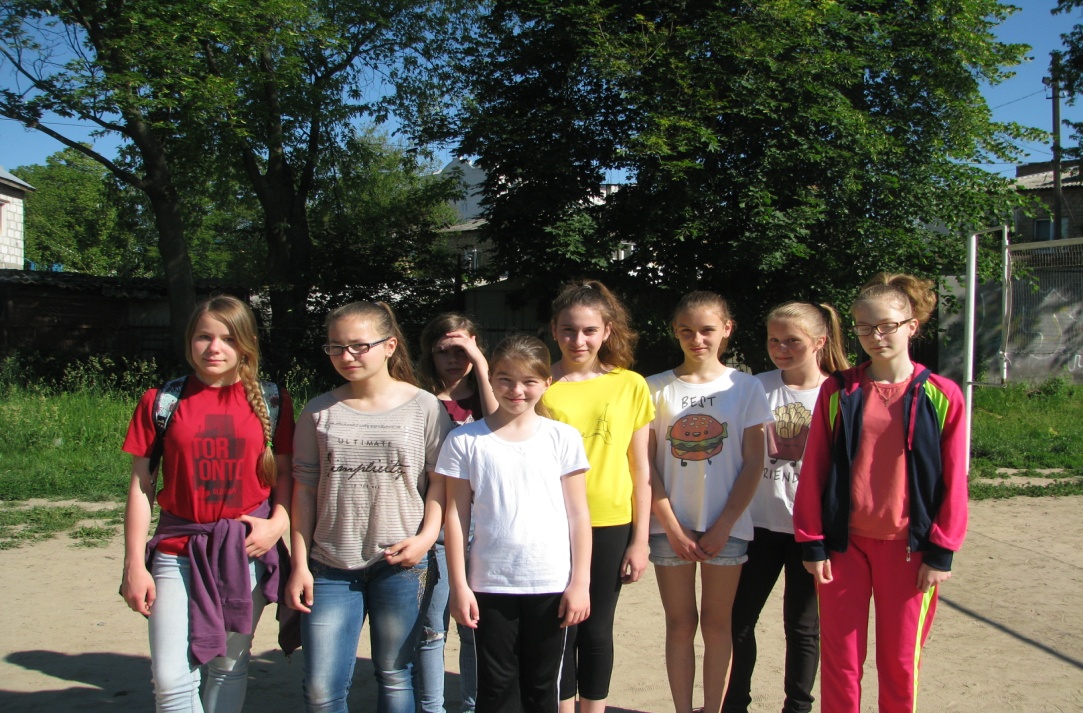 Акція «Збережи підручник»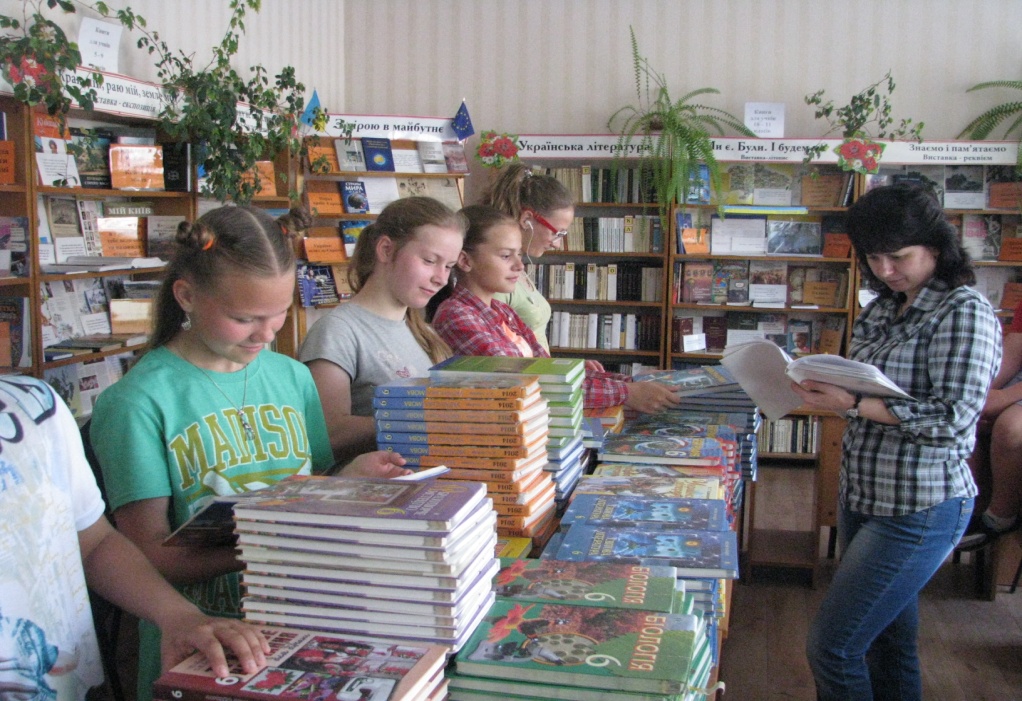 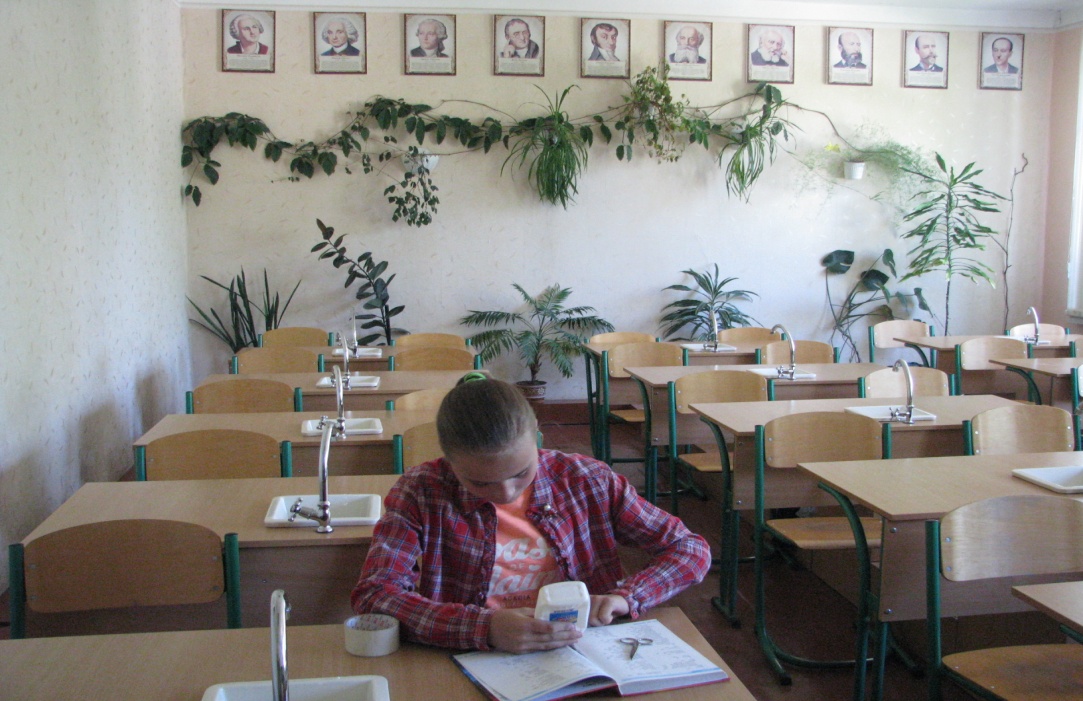 Повторимо правила дорожнього руху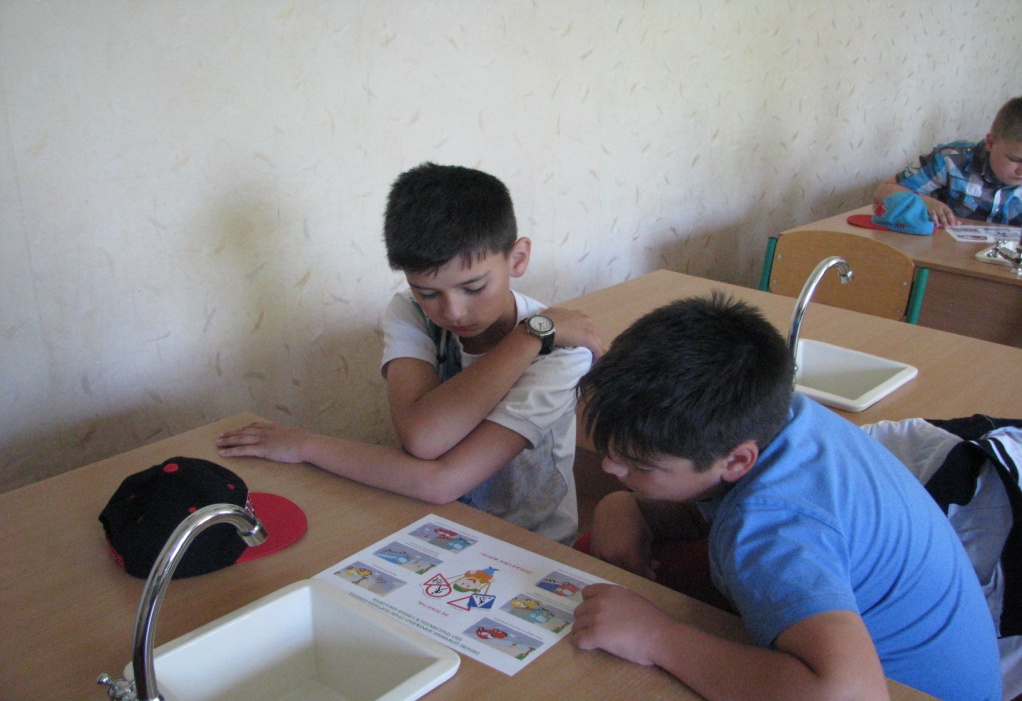 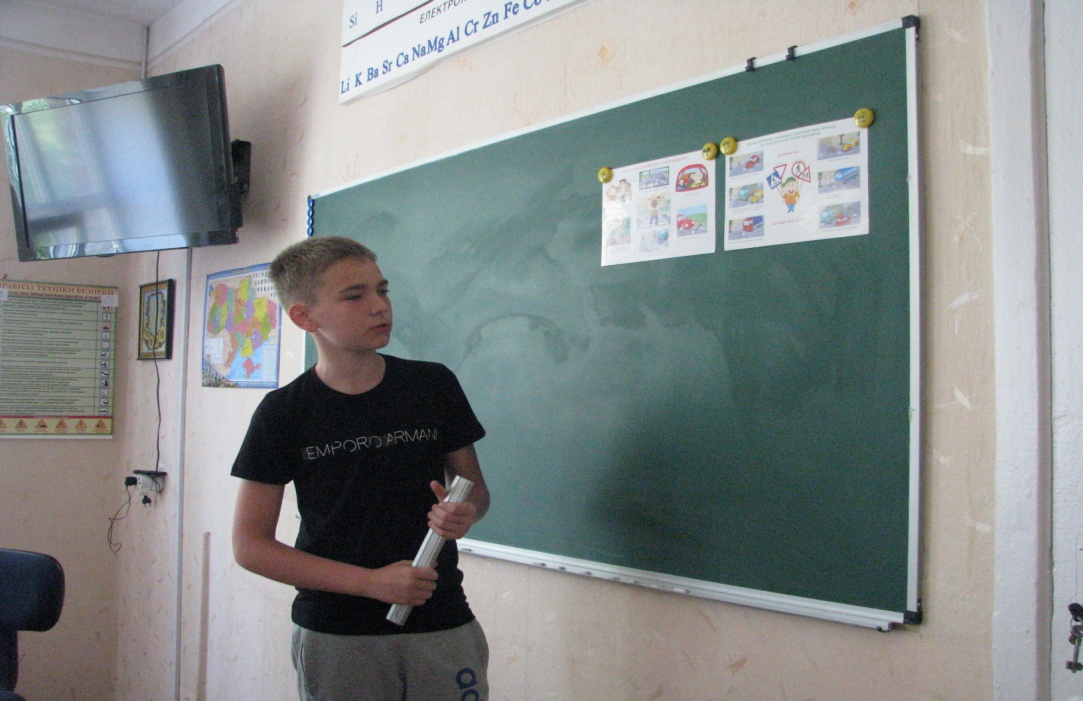 Заняття з психологом та соціальним педагогом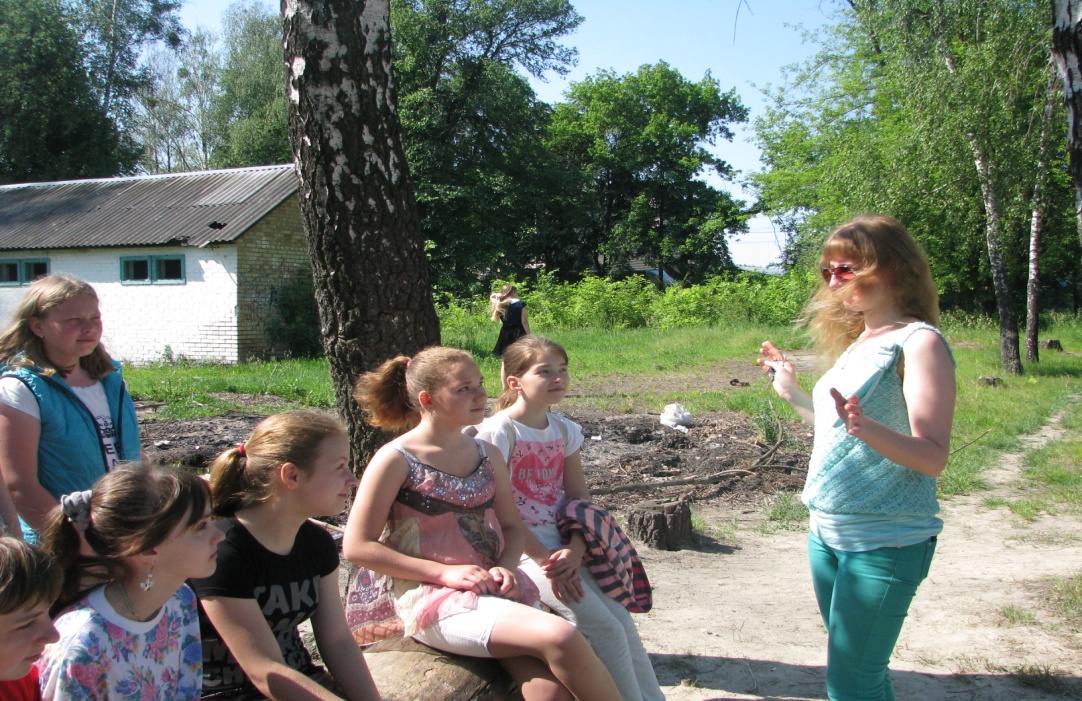 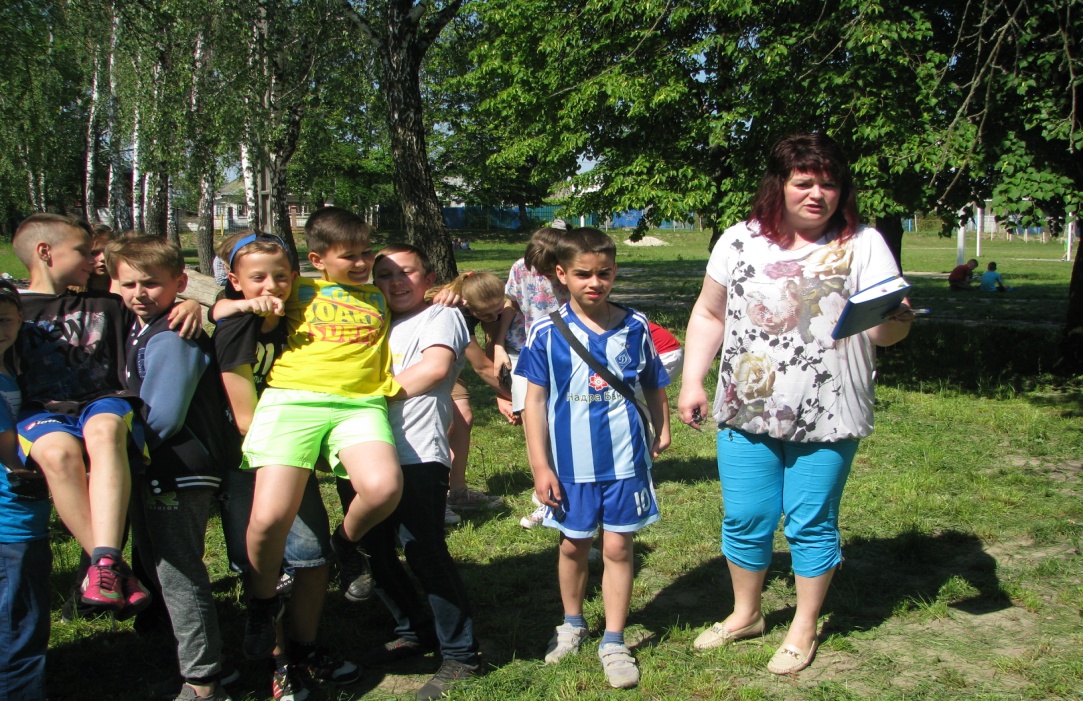 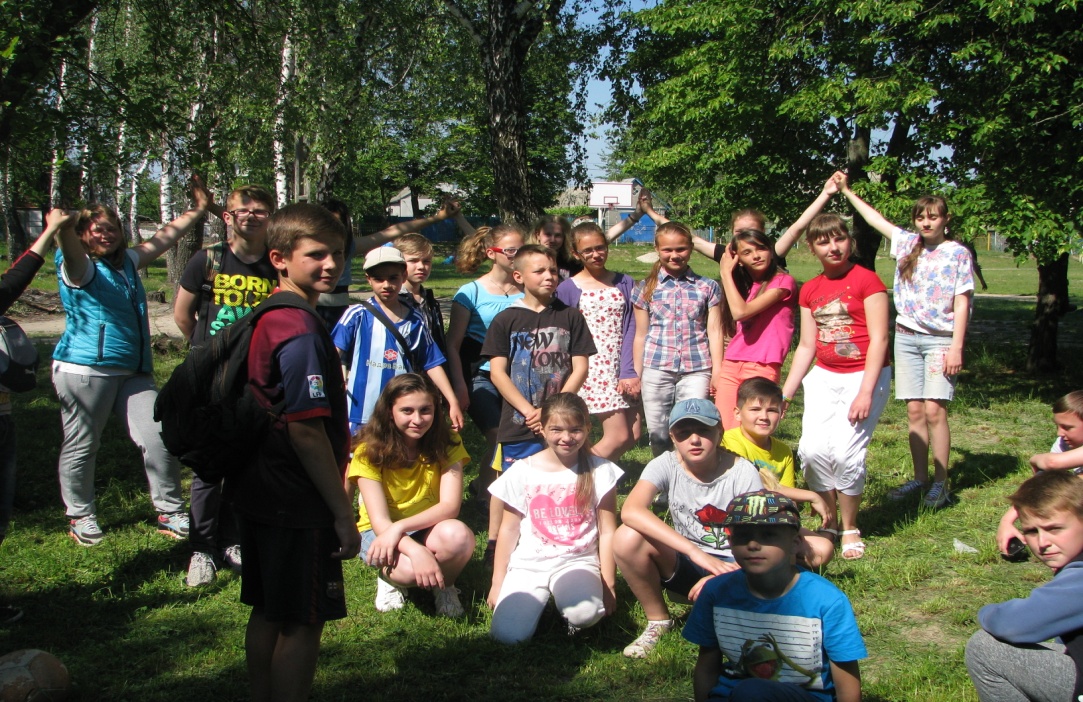 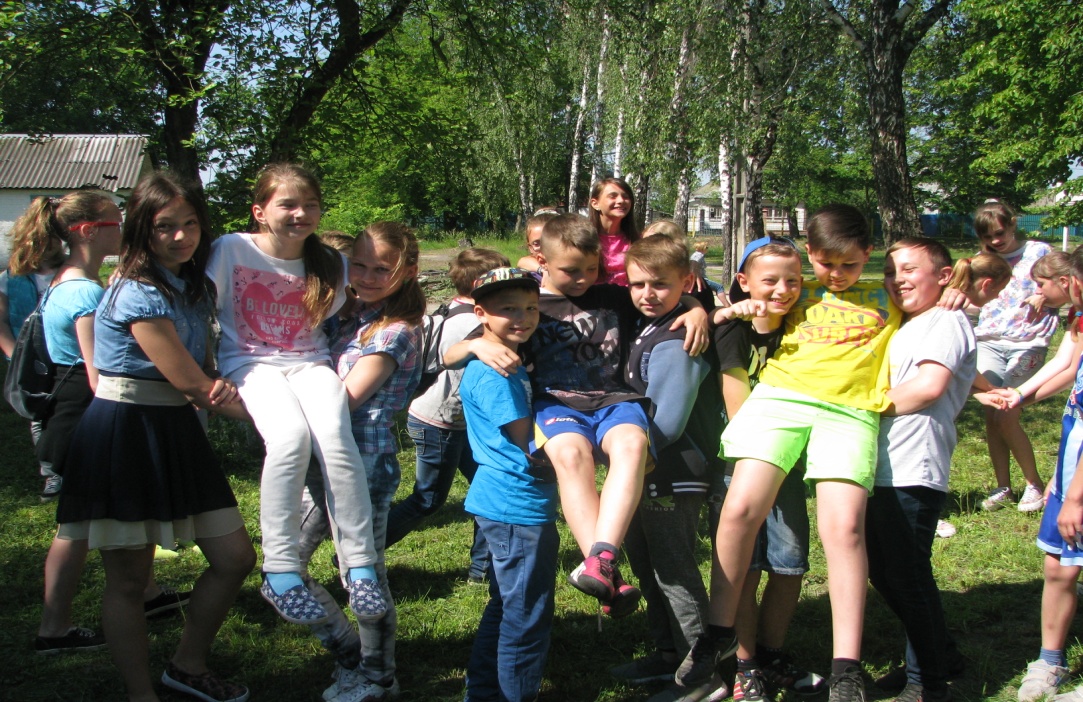 Екскурсія «Вивчення рослинних угруповань»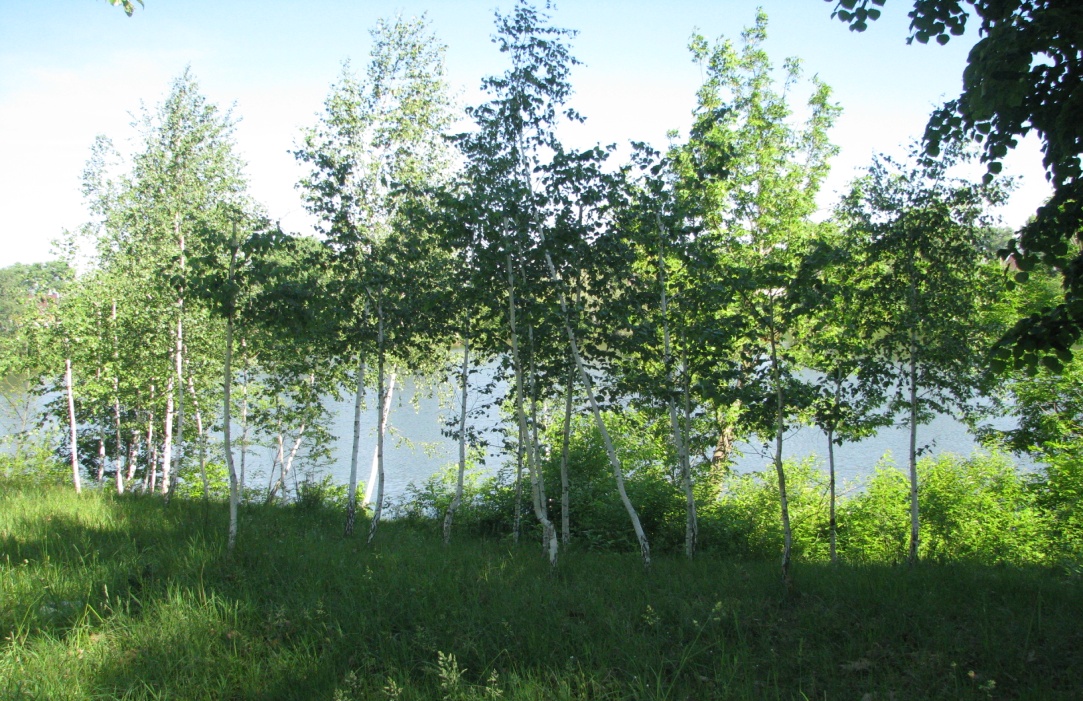 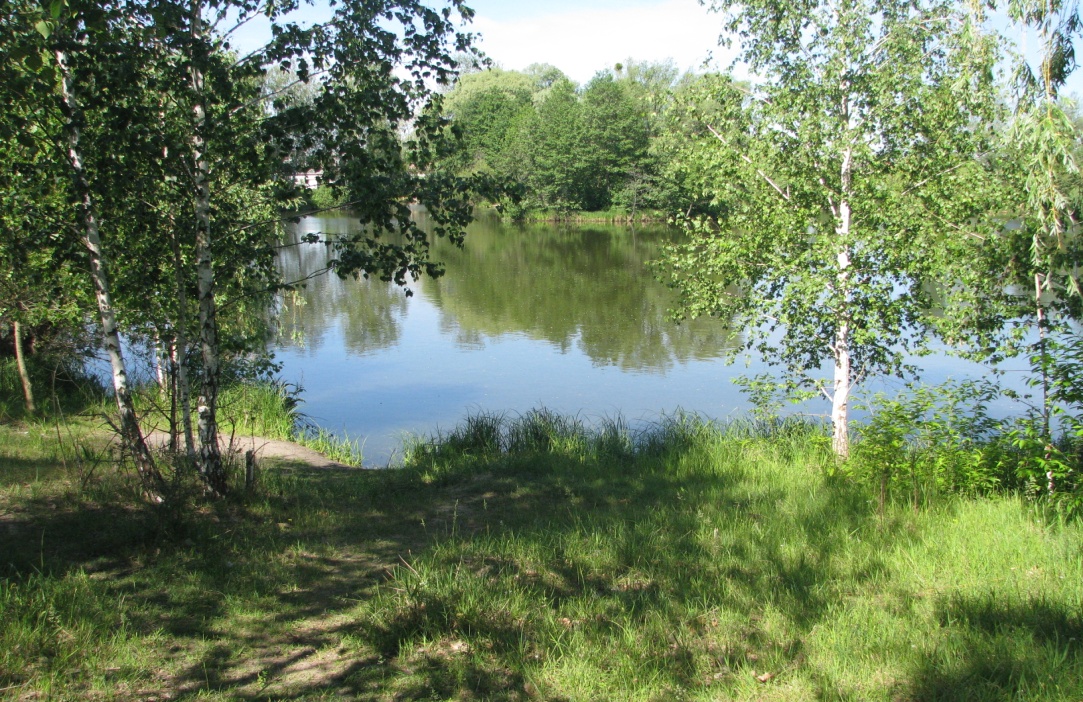 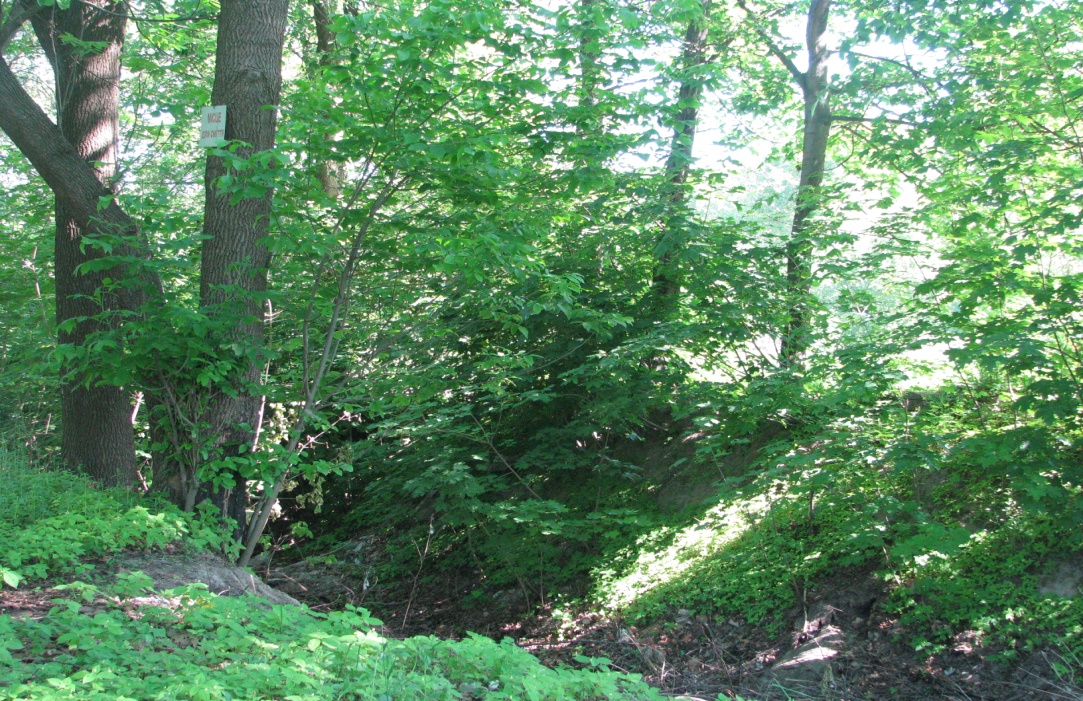 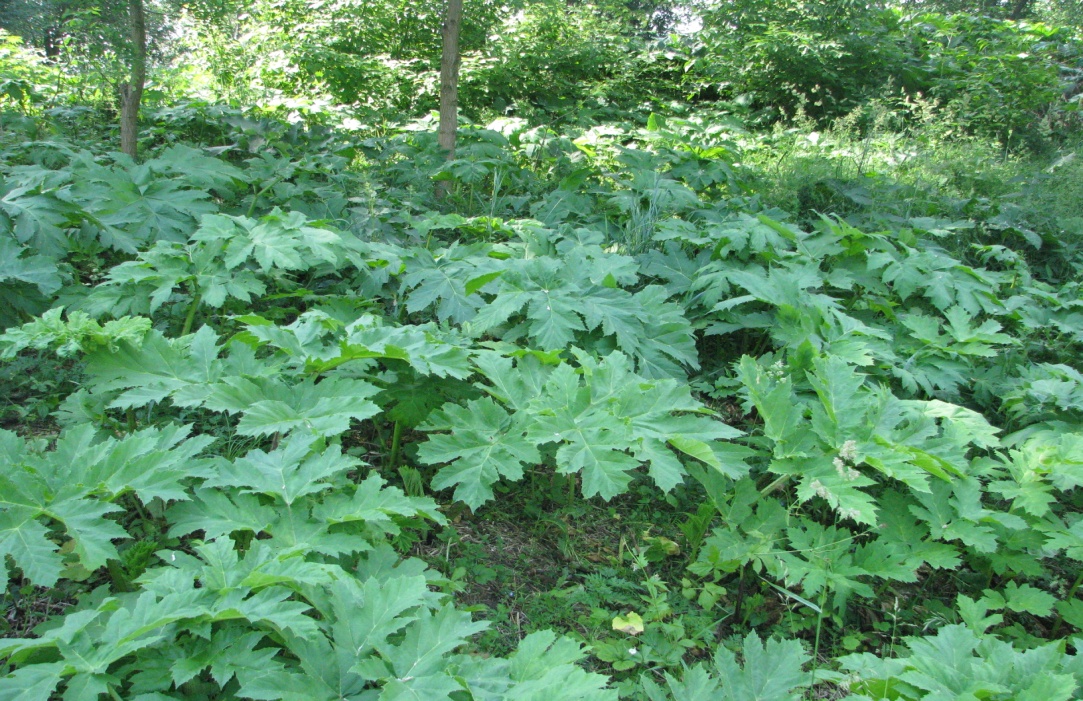 Конкурс малюнків на асфальті до Міжнародного дня  захисту дітей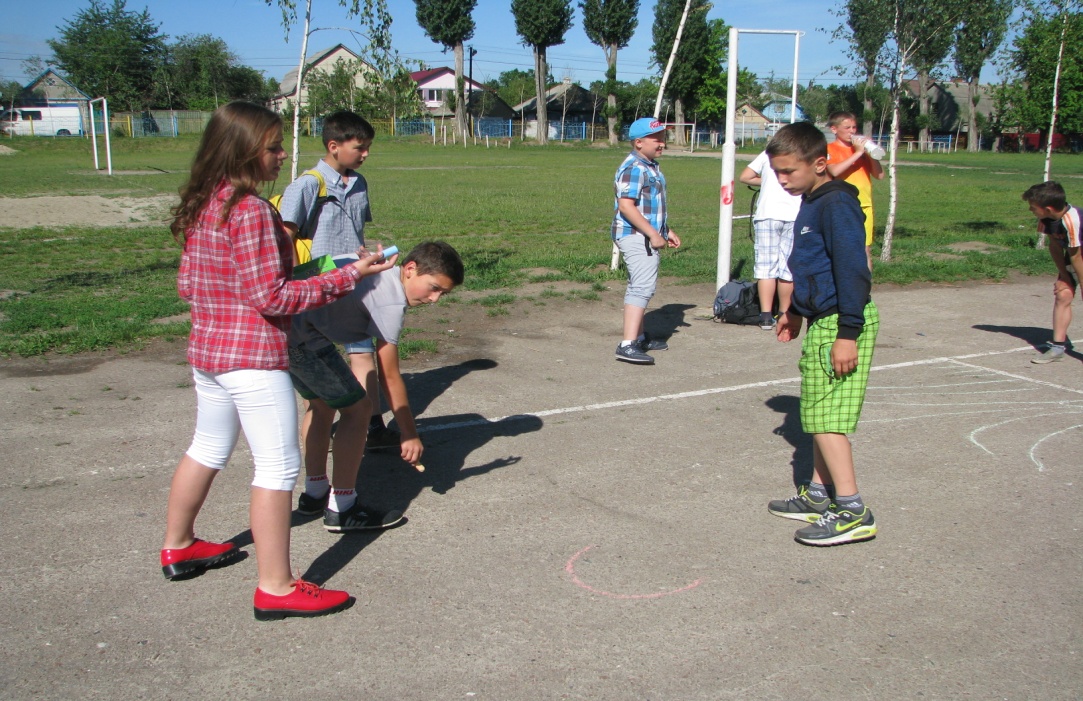 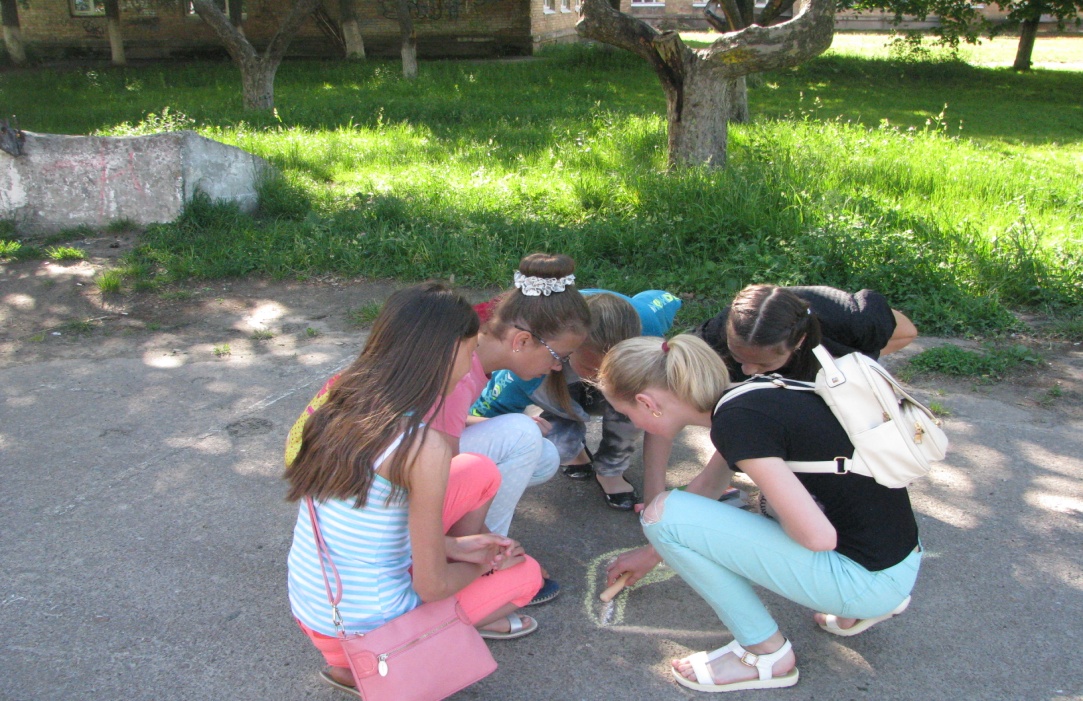 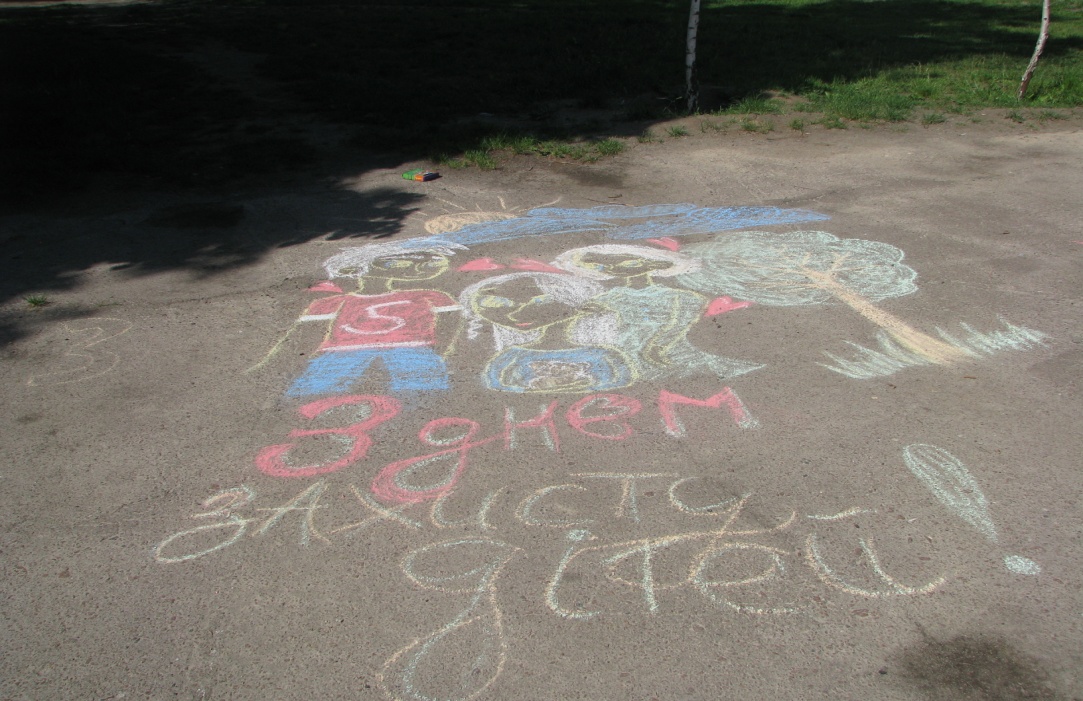 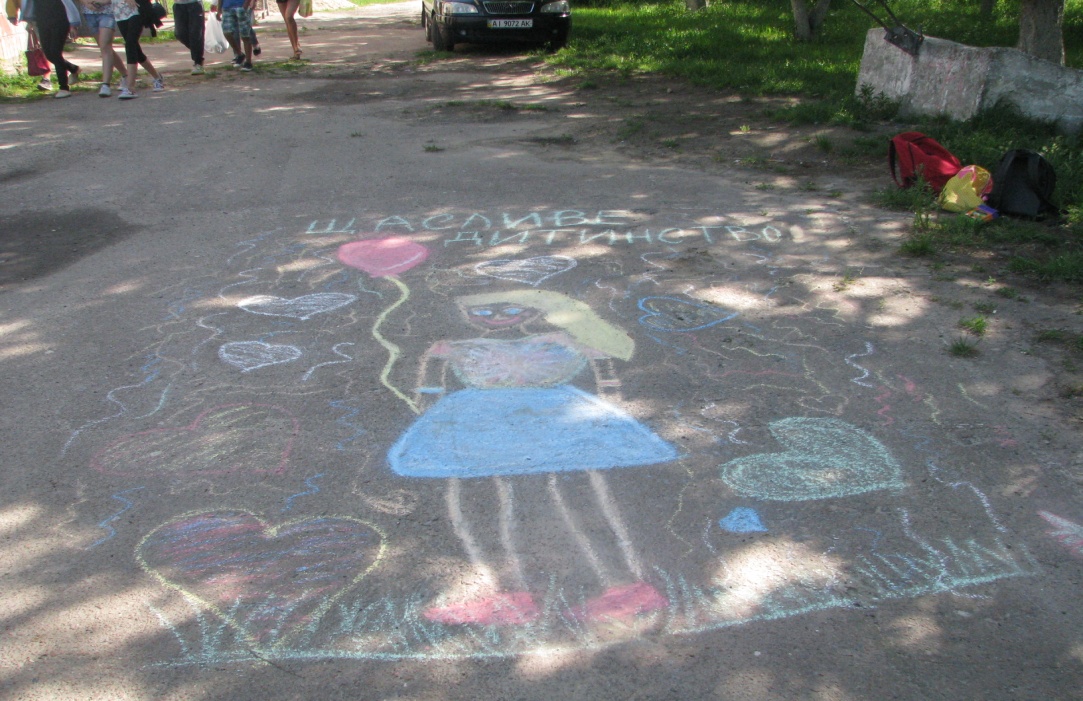 Суспільно-корисна праця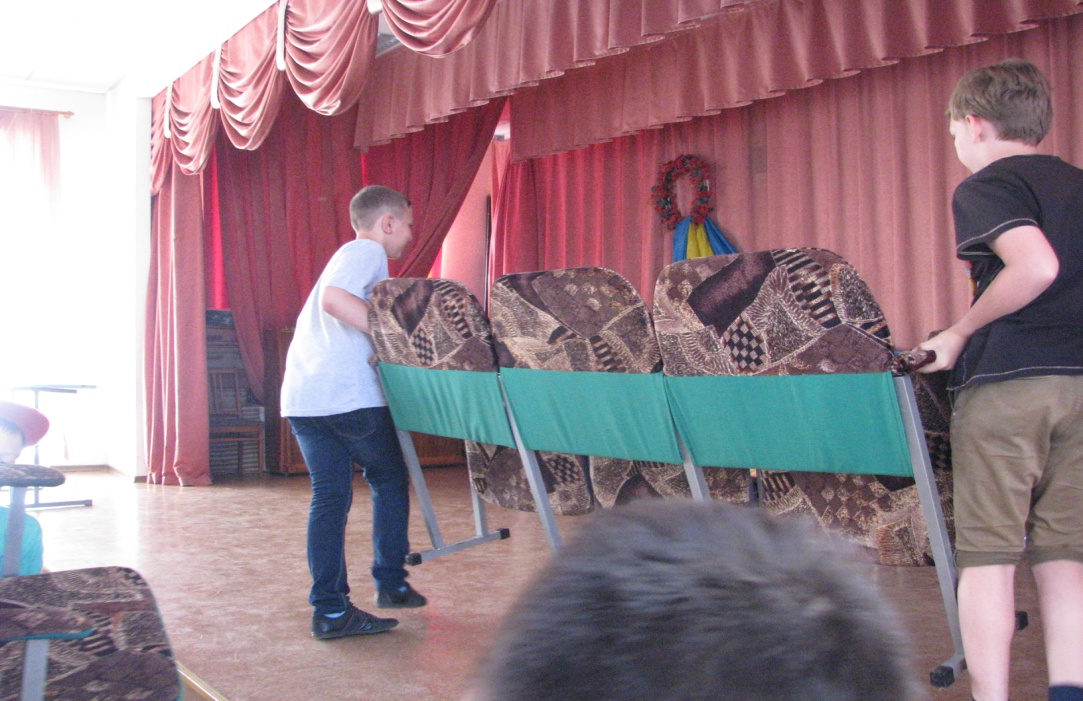 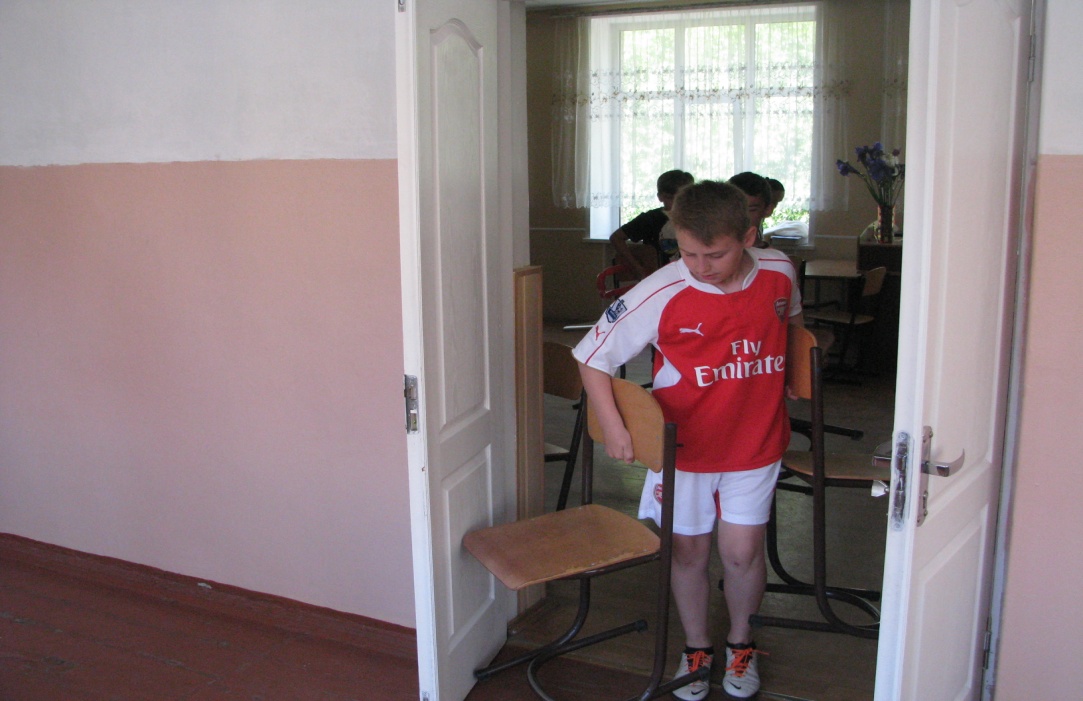 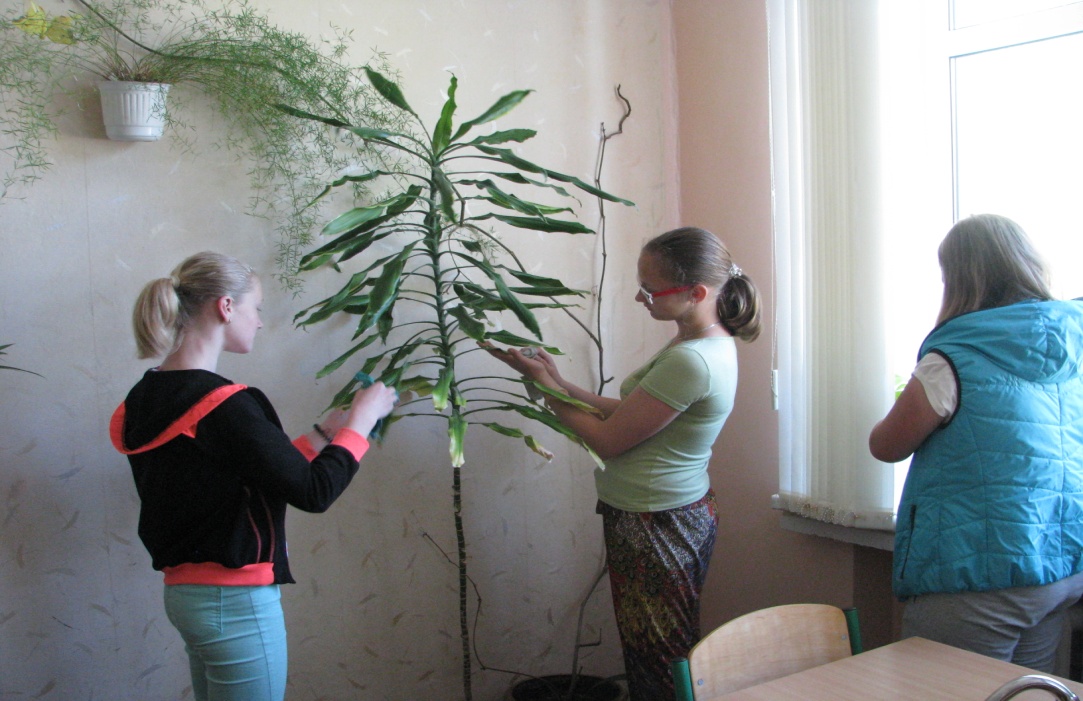 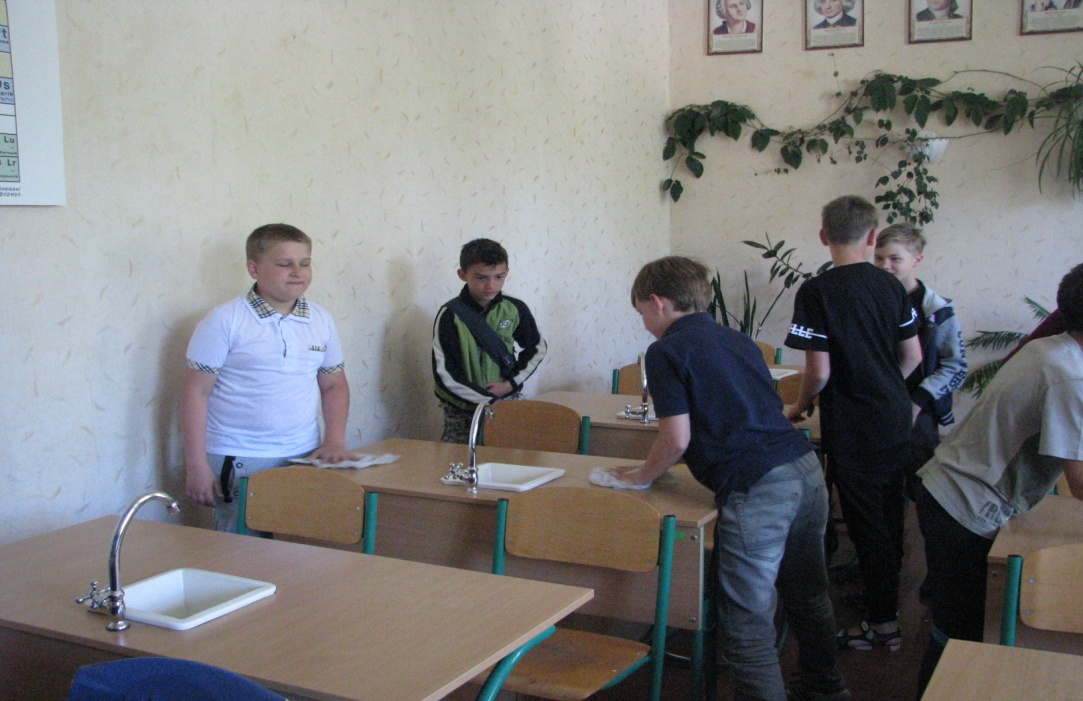 Екскурсія у Немішаївське відділення ПриватБанку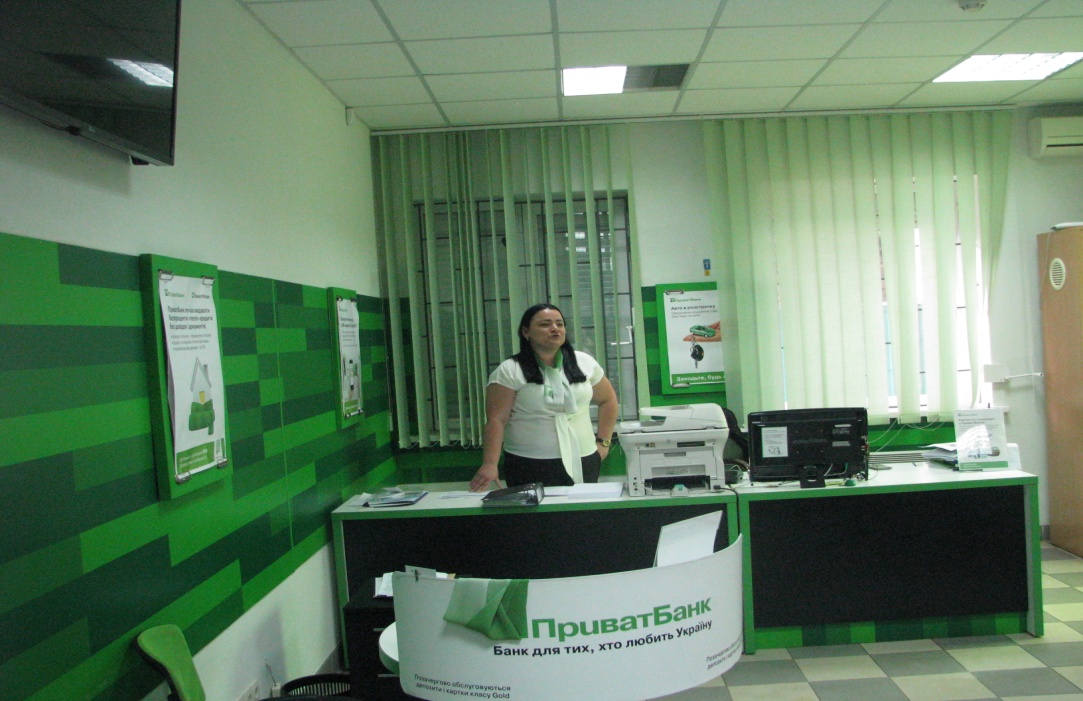 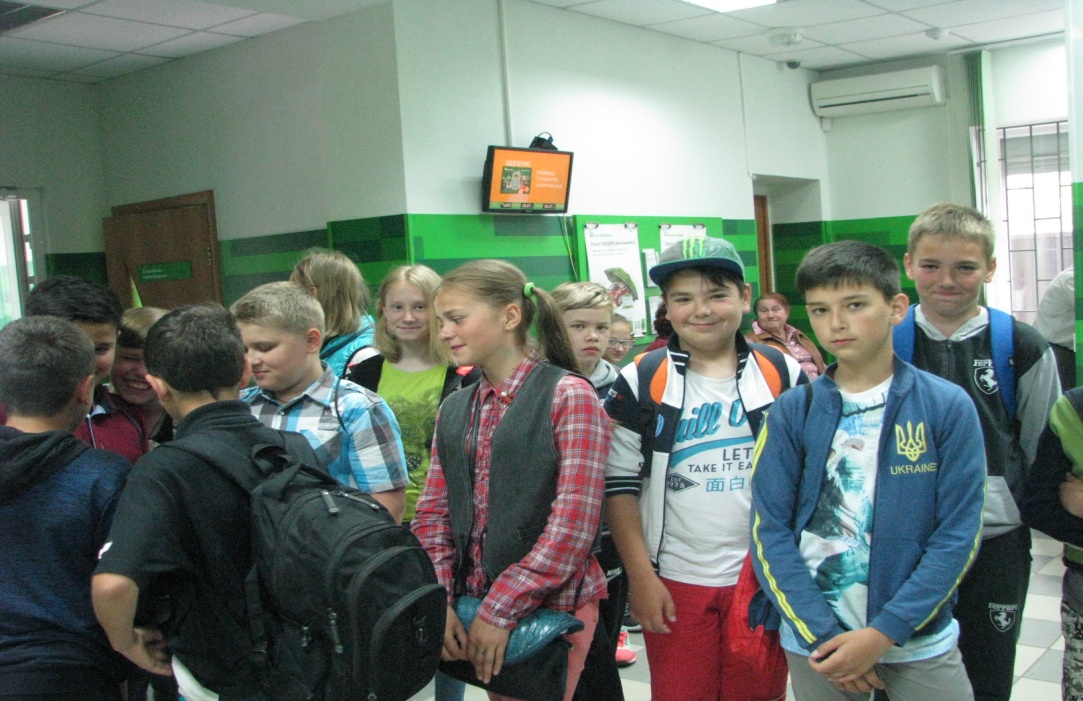 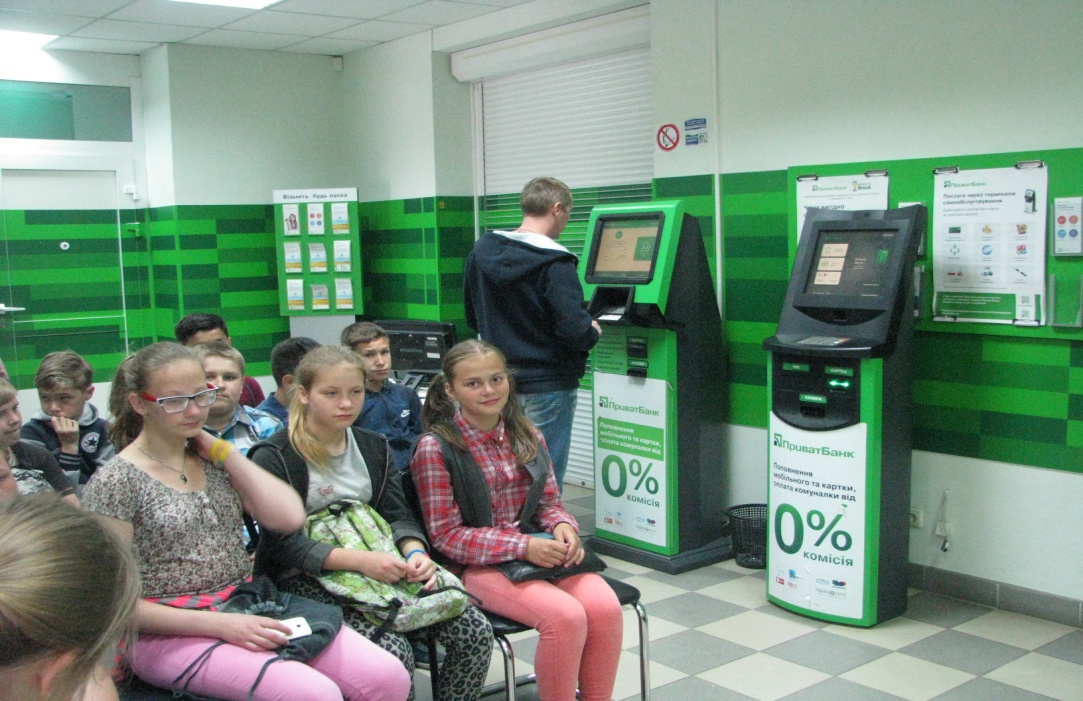 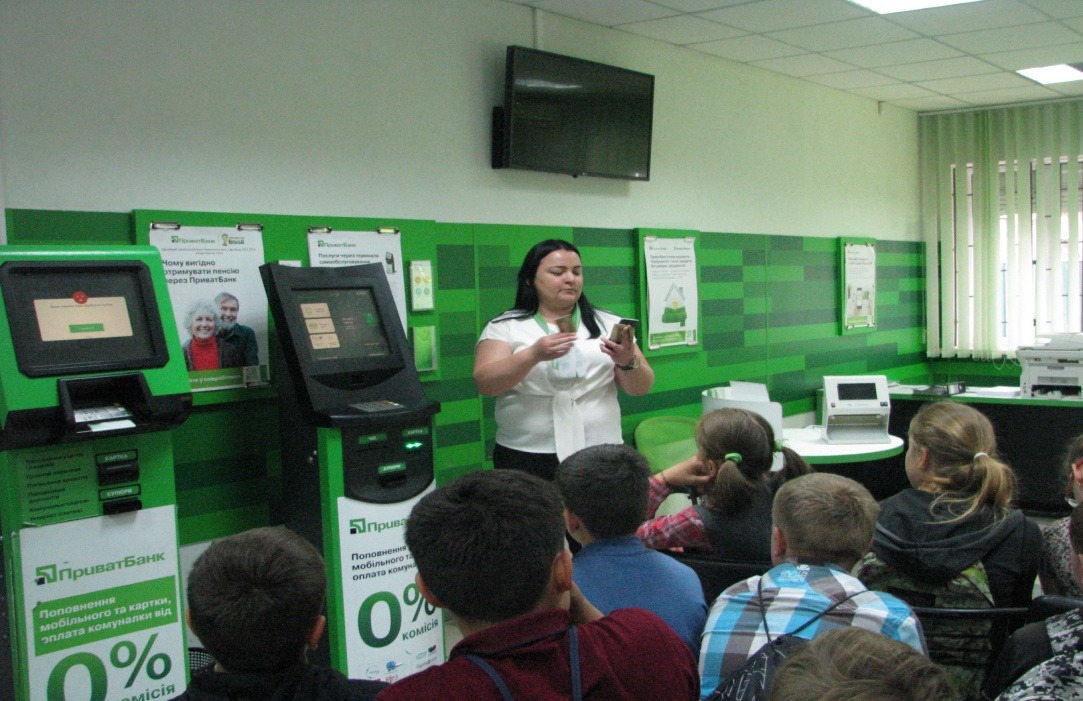 Мовно-літературна вікторина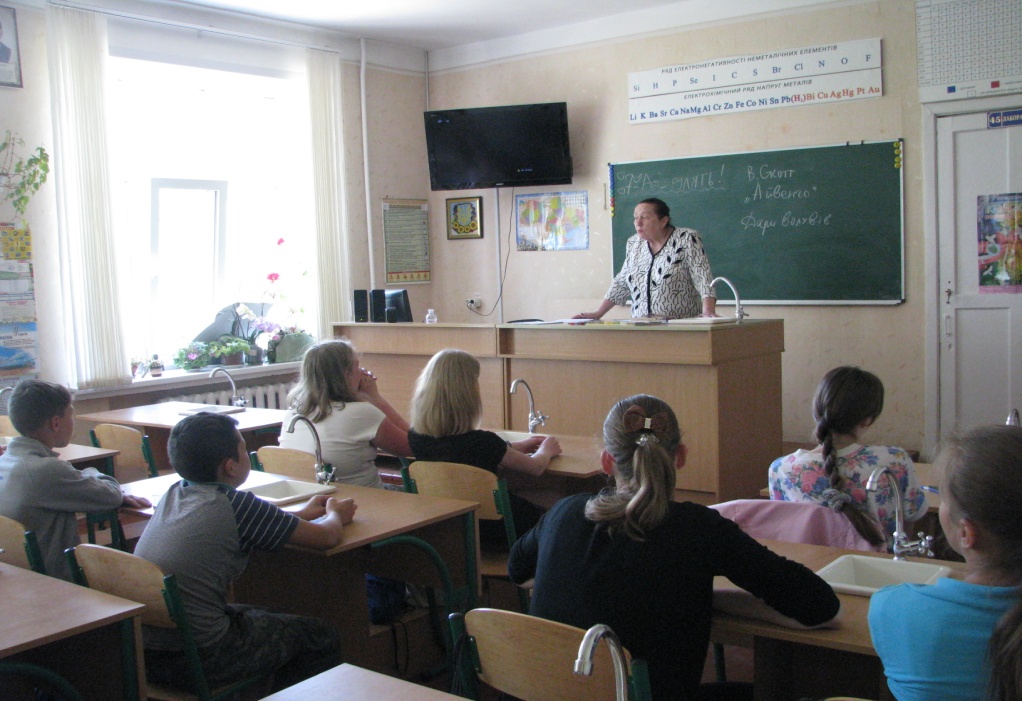 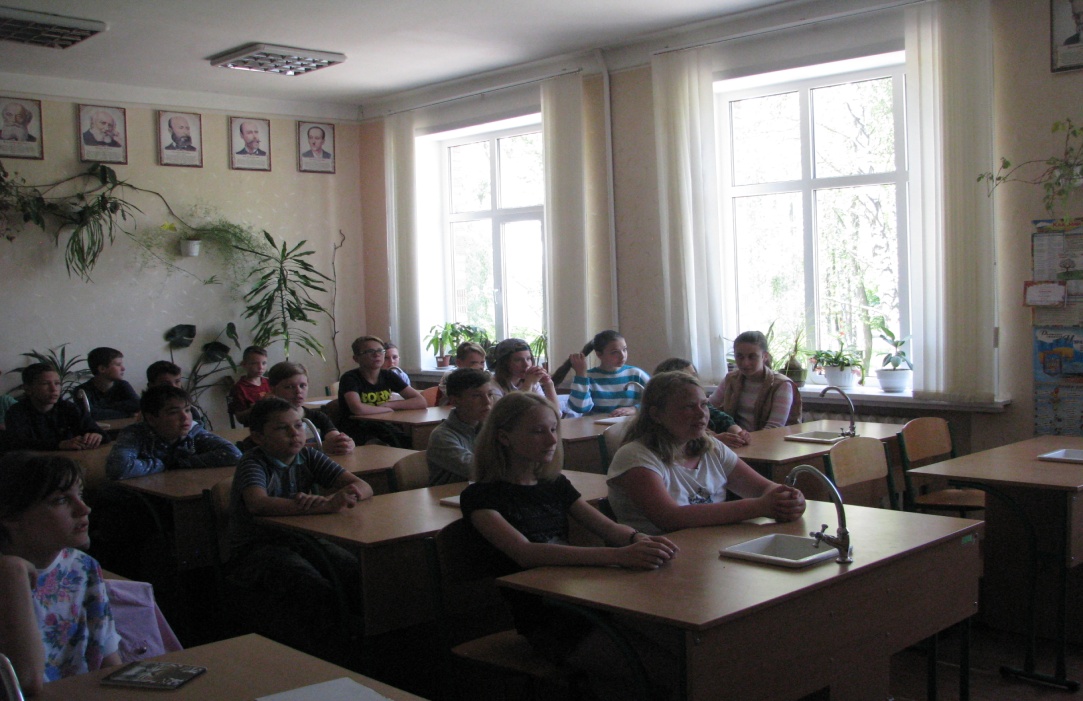 Екскурсія до Національного науково-природничого музею НАН України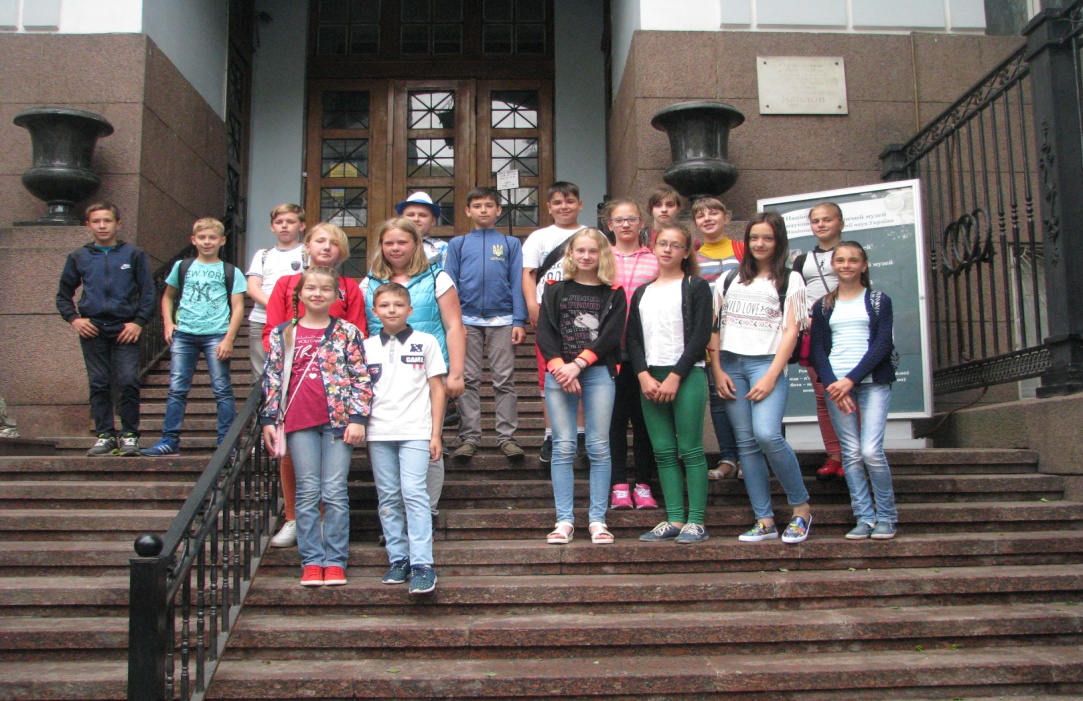 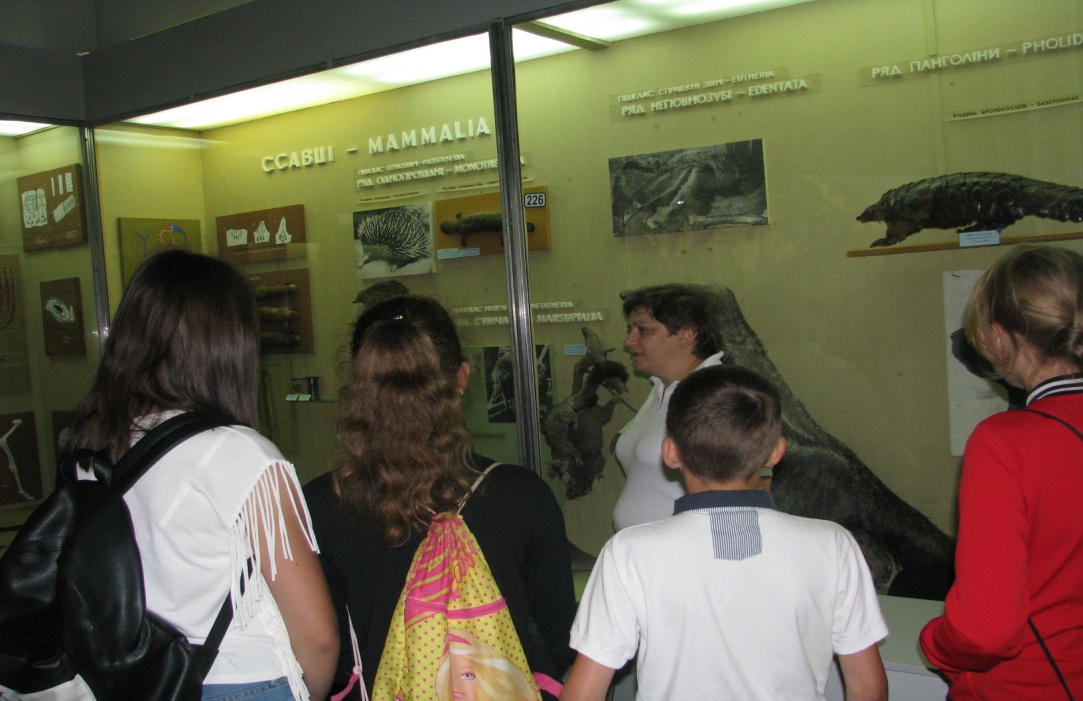 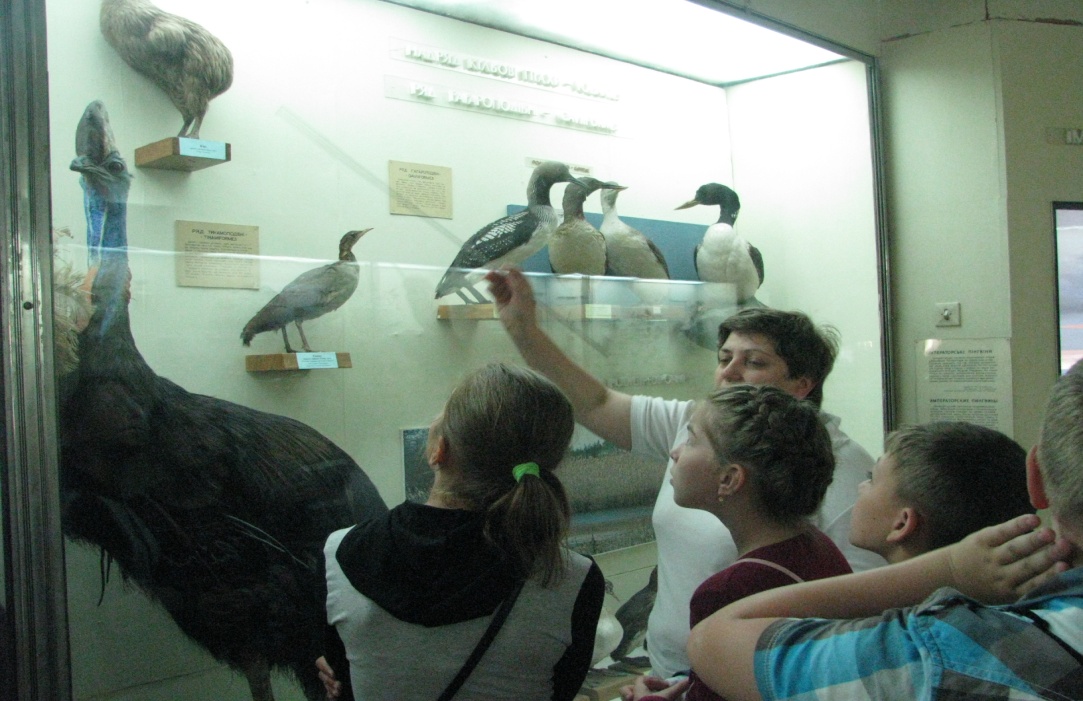 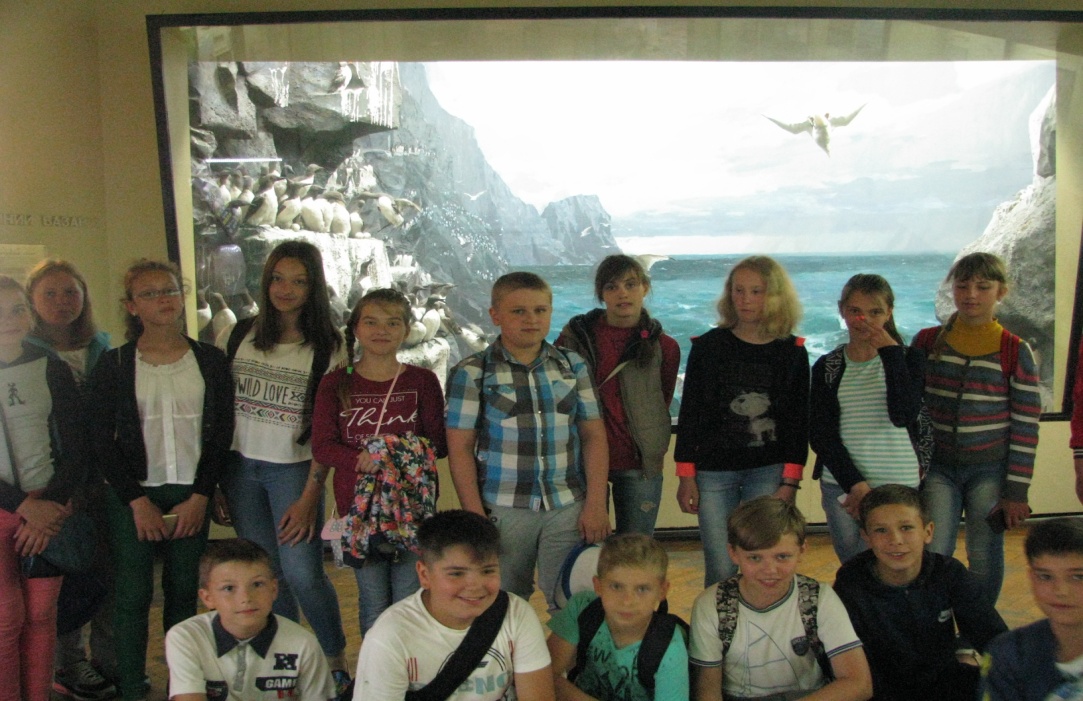 Відпочинок на природі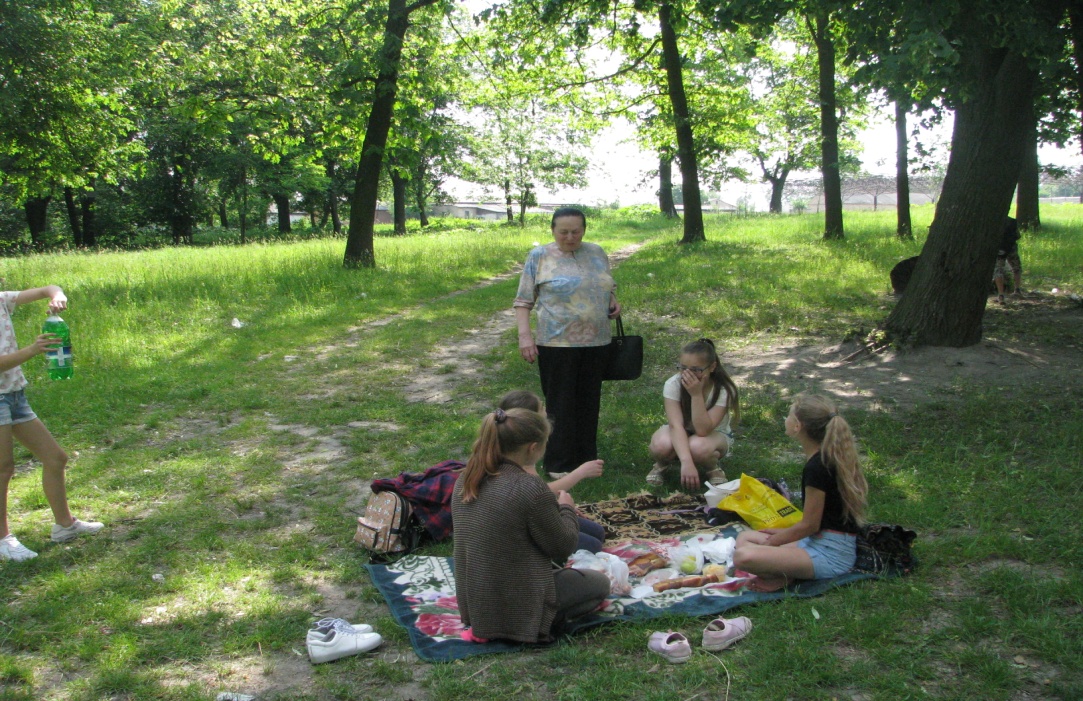 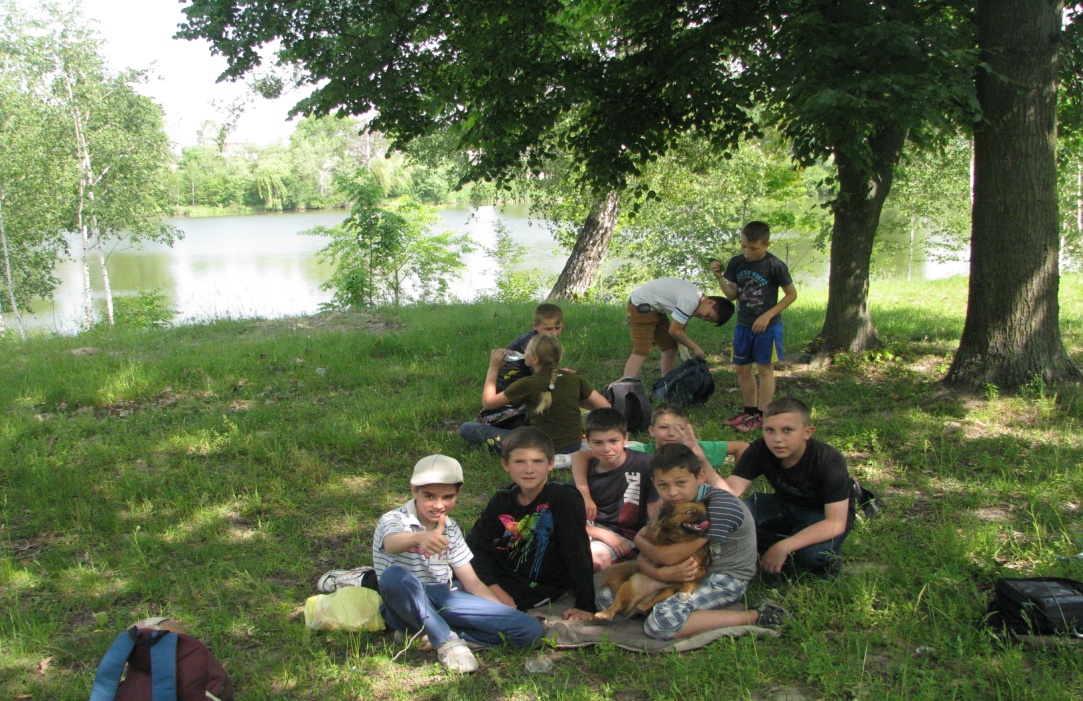 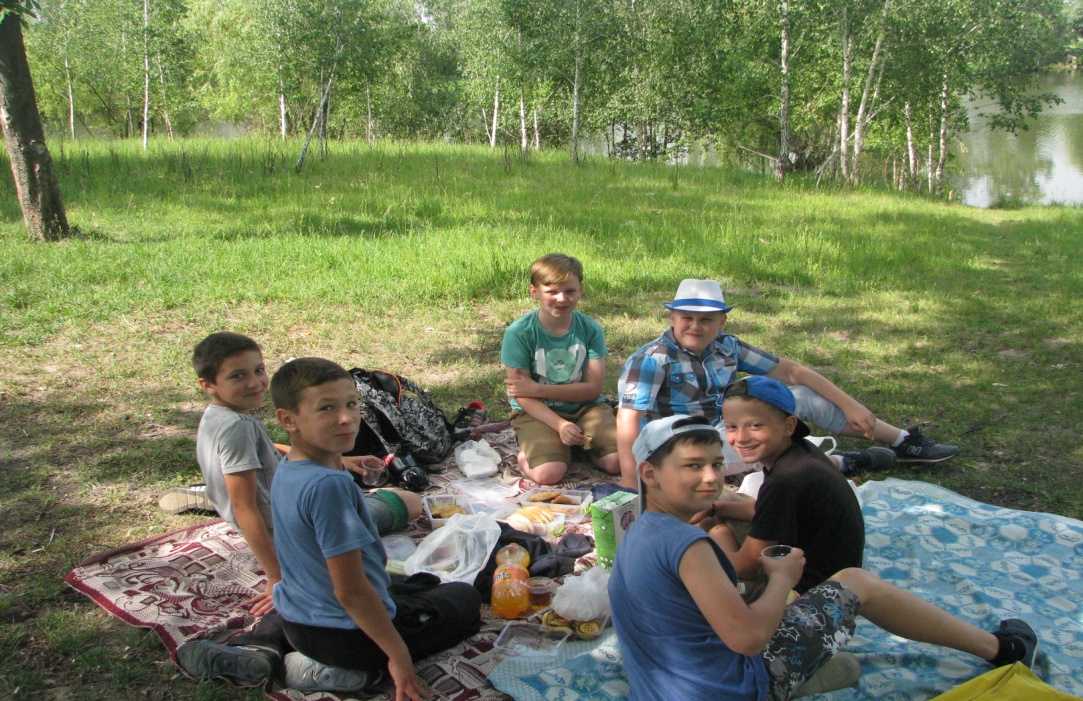 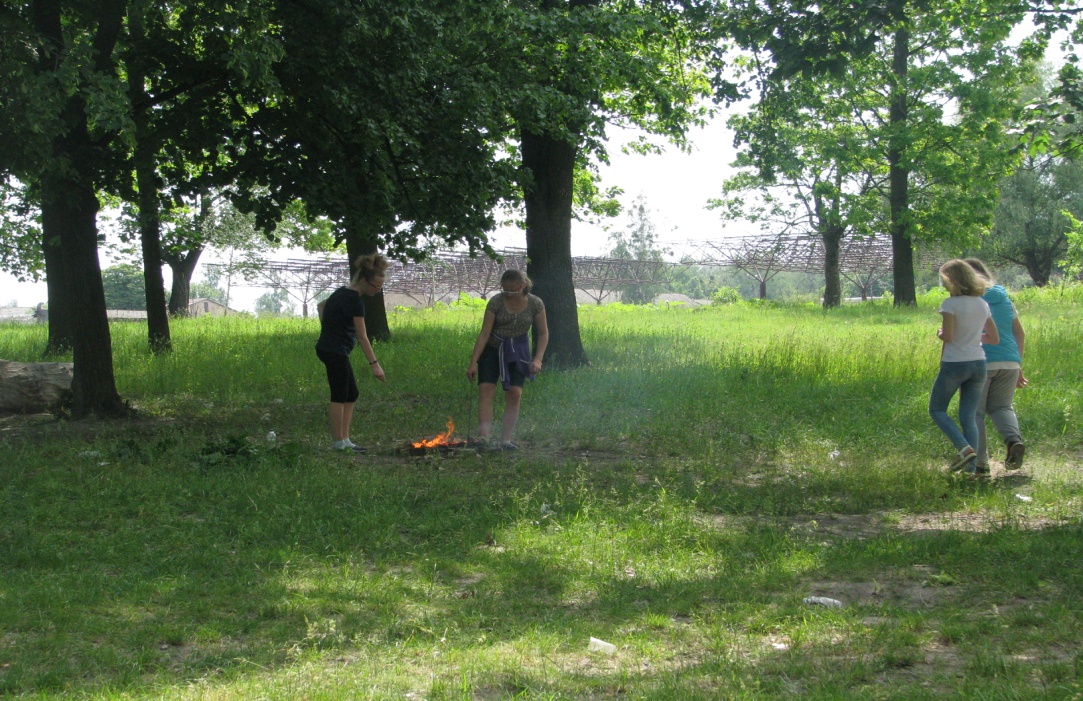 Підготовка звіту про навчальну практику та екскурсії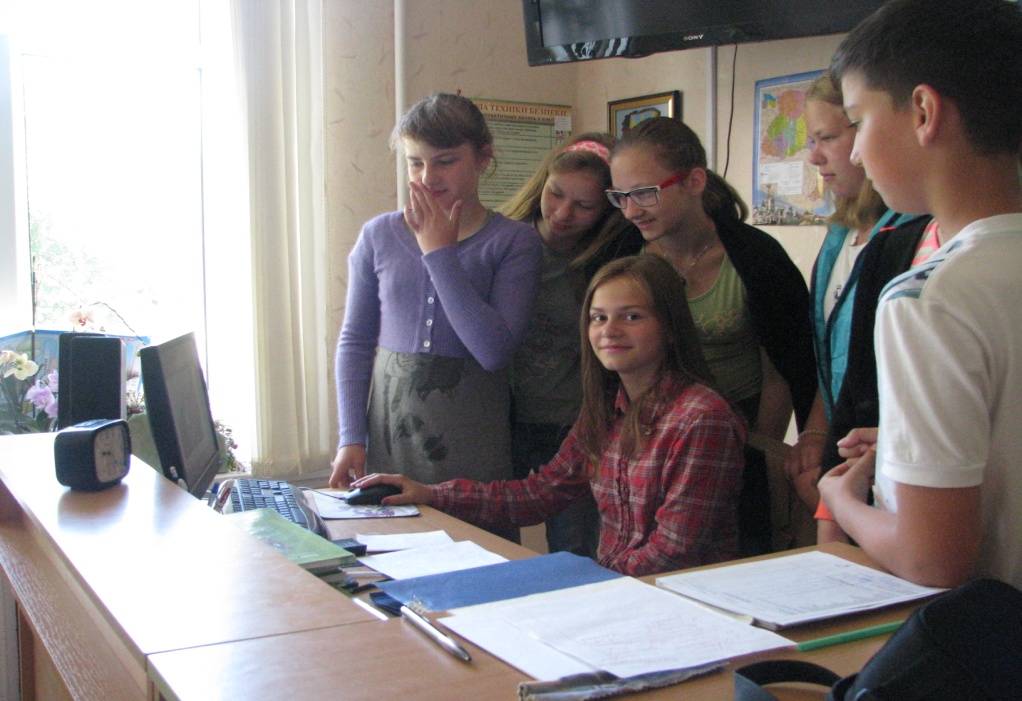 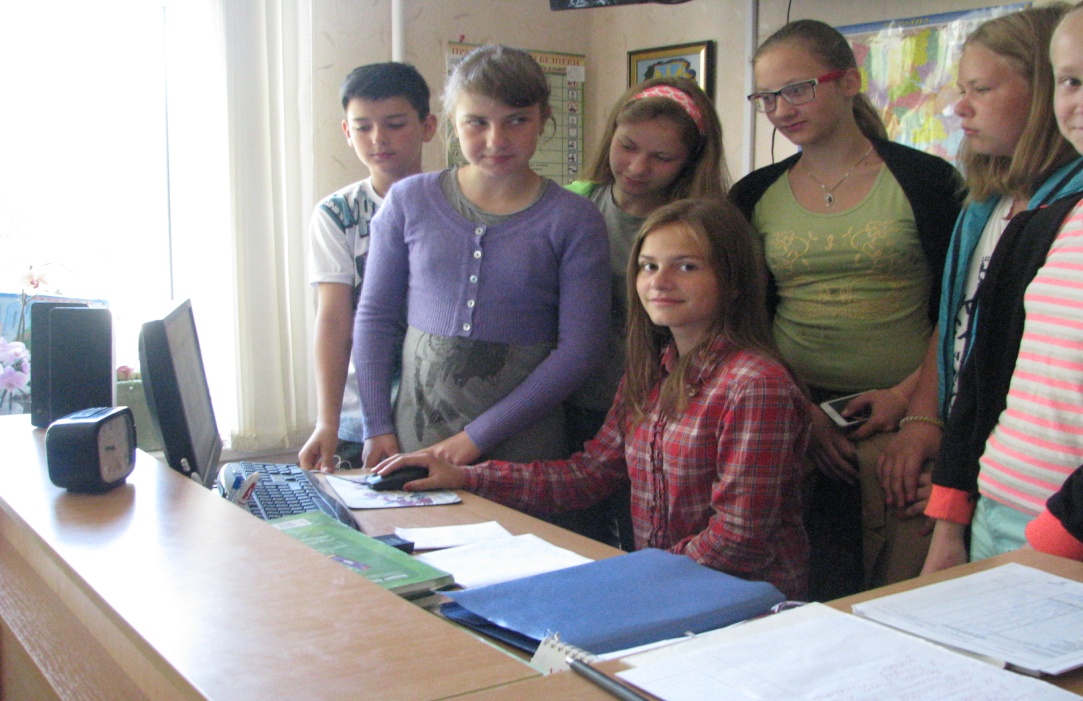 